                                                                                                                                                                                                        О Т К Р Ы Т О Е    А К Ц И О Н Е Р Н О Е     О Б Щ Е С Т В О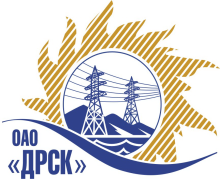 		Протокол выбора победителяг.  Благовещенск, ул. Шевченко, 28ПРЕДМЕТ ЗАКУПКИ:Открытый электронный запрос цен «Подстанционный железобетон» для нужд филиала ОАО «ДРСК» «Амурские электрические сети».	Закупка проводится согласно ГКПЗ 2014г. раздела  1.2 «Материалы для энергоремонта» № 1460 на основании указания ОАО «ДРСК» от  21.03.2014 г. № 67.Плановая стоимость закупки: 818 952,00 руб. без НДС.         Форма голосования членов Закупочной комиссии: очно-заочнаяПРИСУТСТВОВАЛИ:	На заседании присутствовали 8 членов Закупочной комиссии 2 уровня. ВОПРОСЫ, ВЫНОСИМЫЕ НА РАССМОТРЕНИЕ ЗАКУПОЧНОЙ КОМИССИИ: О признании предложений соответствующими условиям закупки. О ранжировке предложений Участников закупки.   Выбор победителяРАССМАТРИВАЕМЫЕ ДОКУМЕНТЫ:Протокол вскрытия конвертов от 04.04.2014. № 243/МР-ВИндивидуальное заключение Моториной О.А.Индивидуальное заключение Машкиной О.П.Индивидуальное заключение Лаптева И.А.ВОПРОС 1 «О признании предложений соответствующими условиям закупки»ОТМЕТИЛИ:Предложения ООО «ЖБИ Монолит» г. Благовещенск, ЗАО «Завод железобетонных изделий №13»п. Прогресс  признаются удовлетворяющим по существу условиям закупки. Предлагается принять данные предложения к дальнейшему рассмотрению.ВОПРОС 2 «О ранжировке предложений Участников закупки»        ОТМЕТИЛИ:В соответствии с требованиями и условиями, предусмотренными извещением о закупке и Закупочной документацией, предлагается ранжировать предложения следующим образом:ВОПРОС 3 «Выбор победителя»ОТМЕТИЛИ:На основании вышеприведенной ранжировки предложений предлагается признать    Победителем Участника, занявшего первое место, а именно: ЗАО «Завод железобетонных изделий №13» п. Прогресс, предложение на поставку: «Подстанционный железобетон» для нужд филиала ОАО «ДРСК» «Амурские электрические сети» на общую сумму – 551 831,00 руб. (цена без НДС).(651 160,58 рублей с учетом НДС). Срок поставки: до 31.07.2014г. Условия оплаты: за 20 календарных дней до начала реализации. Гарантийный срок: не менее 1 года. Предложение действительно до 01.08.2014г.РЕШИЛИ:Признать предложения ООО «ЖБИ Монолит» г. Благовещенск, ЗАО «Завод железобетонных изделий №13»п. Прогресс, соответствующими условиям закупки.Утвердить ранжировку предложений Участников место: ЗАО «Завод железобетонных изделий №13»п. Прогресс 2 место: ООО «ЖБИ Монолит» г. БлаговещенскПризнать Победителем ЗАО «Завод железобетонных изделий №13» п. Прогресс, предложение на поставку: «Подстанционный железобетон» для нужд филиала ОАО «ДРСК» «Амурские электрические сети» на общую сумму – 551 831,00 руб. (цена без НДС).(651 160,58 рублей с учетом НДС). Срок поставки: до 31.07.2014г.Условия оплаты: за 20 календарных дней до начала реализации. Гарантийный срок: не менее 1 года. Предложение действительно до 01.08.2014г.ДАЛЬНЕВОСТОЧНАЯ РАСПРЕДЕЛИТЕЛЬНАЯ СЕТЕВАЯ КОМПАНИЯУл.Шевченко, 28,   г.Благовещенск,  675000,     РоссияТел: (4162) 397-359; Тел/факс (4162) 397-200, 397-436Телетайп    154147 «МАРС»;         E-mail: doc@drsk.ruОКПО 78900638,    ОГРН  1052800111308,   ИНН/КПП  2801108200/280150001№ 243/МР-ВП14.04.2013 годаМесто в ранжировкеНаименование и адрес участникаЦена и иные существенные условия1 местоЗАО «Завод железобетонных изделий №13» п. ПрогрессЦена: 551 831,00 руб. (цена без НДС).(651 160,58 рублей с учетом НДС).Срок поставки: до 31.07.2014г.Условия оплаты: за 20 календарных дней до начала реализации.Гарантийный срок: не менее 1 года.Предложение действительно до 01.08.2014г.2 местоООО «ЖБИ Монолит» г. БлаговещенскЦена: 576 301,85 руб. (цена без НДС).(680 036,20 рублей с учетом НДС).Срок поставки: до 31.07.2014г.Условия оплаты: в течение 30 календарных дней с момента получения отдельных партий продукции на склад, но не позднее 31.08.2014г.Гарантийный срок: 1 год.Предложение действительно до 24.06.2014г.Ответственный секретарь Закупочной комиссии _____________________ О.А.Моторина Технический секретарь Закупочной комиссии _________________Г.М.Терёшкина 